 Eramus+ Scholarship Program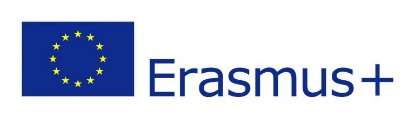 LETTER OF APPLICATION FOR SCHOLARSHIP I hereby certify that the information I provide in this Application is correct and that the attached documents are accurate and true.I agree to comply with the conditions of the Eramus+ Scholarship and any modifications (if any). I am fully aware that providing wrong or inaccurate information will affect to the consideration and award of the Scholarship for me.									Date:Personal Information Personal Information Personal Information Full nameImage 4x6Date of birthImage 4x6GenderImage 4x6Faculty/University Image 4x6Estimated graduation date (month/year) Image 4x6Grade point average Image 4x6AddressImage 4x6Mobile number Image 4x6Email addressImage 4x6Achievements/ PublicationsAchievements/ PublicationsAchievements/ PublicationsThe reason for Eramus+ ScholarshipThe reason for Eramus+ ScholarshipThe reason for Eramus+ ScholarshipGoals and plans for the futureGoals and plans for the futureGoals and plans for the futureScholarship Applicant(Signature and full name)Verification of Respective Department/ Faculty 